l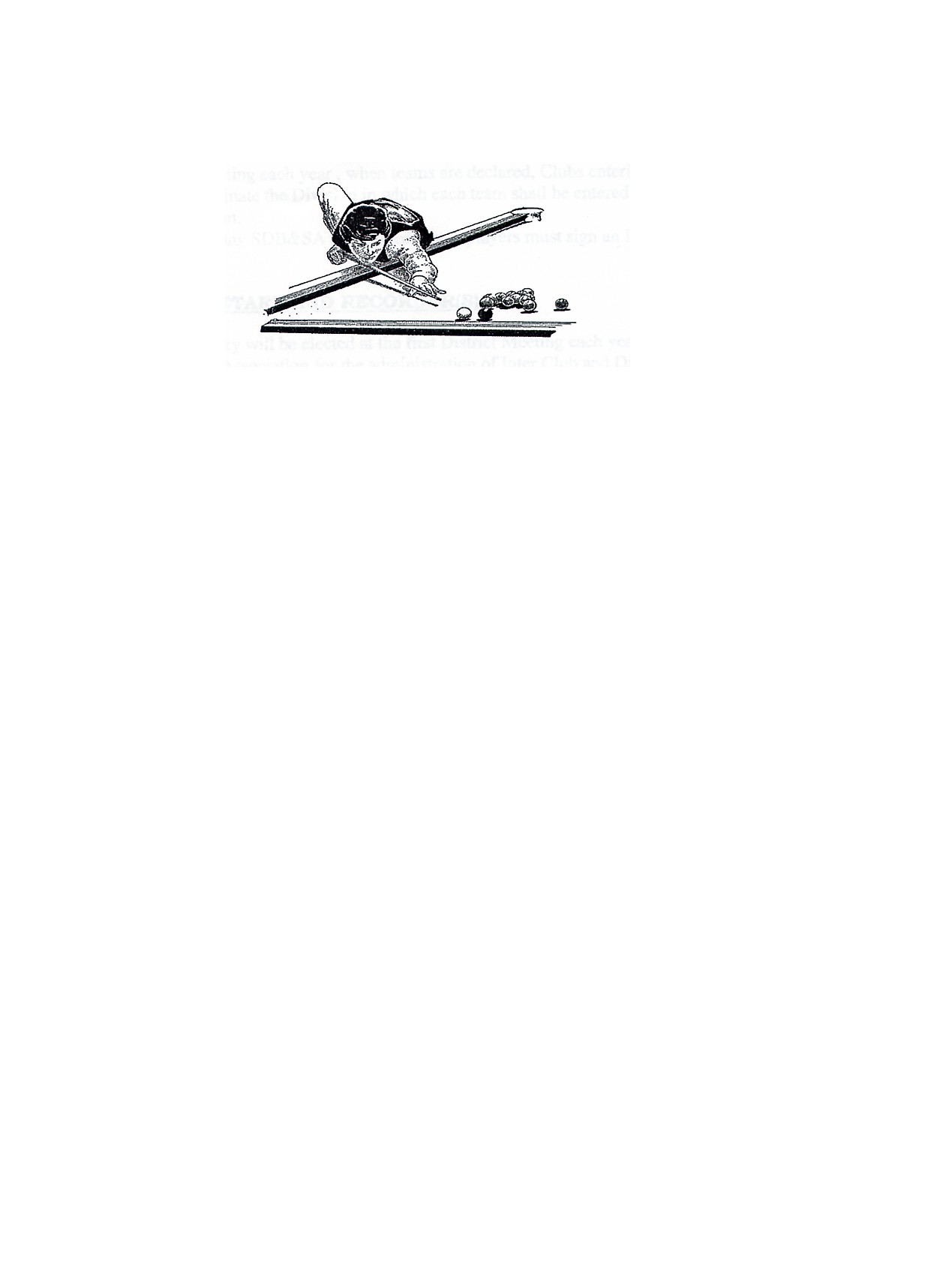 SHOALHAVEN DISTRICT BILLIARDS & SNOOKER ASSOCIATIONPRESIDENT: Terry Wynn - Mob: 0411 471 707             VICE-PRESIDENT: Dave Fuller ACTING SECRETARY:  Bernie Gartner     Ph: 0410 824 765Email:  bergar003@gmail,comAMENDED - Minutes of the district meeting held 7th March, 2019 at EXSVC ClubMeeting opened 7:05 pmCHAIRMAN:     Terry Wynn (President) - Ph: Mob: 0411 471 707APOLOGIES:    Peter Clark, Sue Davis, Paul Davis, Dave HazelCOMMITTEE IN ATTENDANCE:  Terry Wynn, Mal Davis, Shirley Ryan, Dave FullerDELEGATES IN ATTENDANCE:Exsvc:  Mat Young, Ange Wright, Tim Howe,  Bernie GartnerSTgb:   Dave Miller, Chris GoldsmithBBC:     Jason Sharp, Tony Rapps, Max BairdSUSX:   Mal Gorry, Ian BrownPREVIOUS MINUTES ACCEPTED AS READ: Moved:    Mal Davis               Seconded: Bernie GartnerBUSINESS ARISING FROM PREVIOUS MINUTES:NILCORRESPONDANCE: IN: Nil	OUT:  NilTREASURERS REPORT   (Sue Davis)Current Bank Balance: 	$3,430.00 with outstanding Invoice for Webb Site $400 (all in favour to pay)Interest earned - 	Moved: Mal Davis 	Seconded: Tim HoweBUSINESS ARISING FROM TREASURERS REPORT: RECORDERS REPORT NILMATCH SECRETARY REPORT (Mal Davis)At the present time there are 4 clubs in the district competition.  EXSVC, SUSX, STGB, BBCHANDICAPPERS REPORTNil GENERAL BUSINESS     It is noted that Shirley Ryan has resigned as Secretary and Bernie Gartner will be Acting Secretary until the Committee can fill the position. Due to lack of teams there will not be a C Grade this year. C Grader’s playing in B Grade still retain their C Grade Handicap, plus 15 Points for going up to B Grade to Play. Mal Davis advised that the competitions will start on Mon 25th March. Presentation night will be discussed later in the year.Meeting closed    8:20pm Next meeting:   7:00pm – Thursday 4th April, 2019 at the STGB